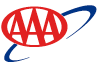 (Title of Meeting) Agenda and MinutesAgenda (Add rows, as needed)Meeting Notes Item 1Item 2Item 3Item 4Decisions Made (Add rows as needed. Enter decisions and assign responsibility, as needed)Issues & Questions (Add rows as needed. Enter issues or questions that cannot be addressed until later)Action Items for Follow-Up (Add rows as needed. Assign each action to an individual/group)Future Items (Add rows as needed. Assign each action to an individual/group)Date:Time:Location:Attendees:Not present:TopicTimePurposePresenter(s)Item 110 minutesInformation, Discussion, Decision ActionItem 215 minutesItem 310 minutesItem 4  20 minutesUse this open space to take detailed notes for each of the agenda items above.DecisionResponsible Members/AssessmentUse this section to discuss the decisions in summary form to recapWho is responsible for implementing this decision? It may be everyone’s responsibility to follow through on the decision. The key to success is identifying who will, and what means will be used to assess the results. Issue or QuestionChampionStatusWhat challenges may arise during the implementation of any of the agenda items?Identify the person or group who will be getting the issue or question addressed.During future meetings, where does this item stand?  Developing/In Process/CompletedActionChampionDue DateStatusList the Action that needs to be taken. Success depends on identifying all of the steps needed to be sure the Action is completed. Identify the person or group  who will leading the completion of the ActionWork meeting on 5/31During future meetings, where does this item stand?  Developing/In-Process/CompletedActionChampionDue DatePreparationList future items thought of during present meetingIdentify the person or group  who will lead the future discussionFuture meeting dateWhat needs to be prepped for this item to be on a future agenda